CERTIFICATION DE PRODUITS DANS LE CADRE DE L’EMISSION D’UN CERTIFICAT OC suivant la démarche de l’IECEE/PRODUCT CERTIFICATION FOR ISSUING CB CERTIFICATE following IECEE process.	Nombre de pages : 15 + 1 AnnexeSOMMAIRE / SUMMARY1	OBJET / TOPIC	32	DOMAINE D’APPLICATION / SCOPE	33	DOCUMENTS ASSOCIES / DE REFERENCES / ASSOCIATED DOCUMENTS / REFERENCES	34	SIGLES UTILISES / ABBREVIATIONS USED	45	QU’EST-CE QUE LE SCHEMA O.C./What is the CB Scheme.	56	DEFINITION DES CATEGORIES/ Product Categories Definition	67	VALEUR ET UTILISATION D’UN CERTIFICAT O.C./Recognition & use of CBTC.	78	PROGRAMME D’ESSAI/Test program	99	MODIFICATION D’UN PRODUIT/ Product modification	910	TRAITEMENT D’UNE AFFAIRE O.C / CB Process	10I.1	NORMES UTILISABLES / STANDARDS AVAILABLE	10I.2	RAPPORTS D’ESSAIS UTILISES / TEST REPORTS USED	10I.3	TRAITEMENT D’UNE DEMANDE / PROCESSING A REQUEST	13I.4	ARCHIVAGE / REGISTRATION	15I.5	DIFFUSION DES INFORMATIONS ET FORMATIONS / DISTRIBUTION OF INFORMATION AND TRAINING	15I.6	OBLIGATION ADMINISTRATIVES / ADMINISTRATIVE REQUIREMENTS	16I.7	FAQ	16A.	ANNEXE Liste des Normes ONC EMITECH – Standard list EMITECH NCB	17OBJET / TOPICCe programme décrit le processus de traitement une demande O.C. (C.B. scheme en anglais) d’un ONC dans le cadre des essais de Sécurité Electrique ou CEM effectué par un Laboratoire CBTL.This program describes the process of a request C.B. scheme from a NCB in the context of Electrical Safety or EMC tests provided by a CBTL Laboratory.DOMAINE D’APPLICATION / SCOPECe programme informe les demandeurs sur l’application par les CBTL de Sécurité Electrique et CEM reconnus dans le cadre du schéma O.C.Pour cela, les laboratoires concernés ont un audit effectué par l’IECEE. Cet audit a lieu tous les 3 ans. This program inform the requerant of the application by the Electrical Safety CBTL and EMC recognized in the C.B. scheme.For this purpose, the laboratories concerned have an assessment carried out by the IECEE. This assessment takes place every 3 yearsDOCUMENTS ASSOCIES / DE REFERENCES / ASSOCIATED DOCUMENTS / REFERENCESIECEE 01-IECEE Basic RulesIECEE 02-IECEE Rules of ProcedureIECEE OD-G-2058	Guidance for the use of the IECEE LogoSIGLES UTILISES / ABBREVIATIONS USEDO.C	: Organisme de Certification (ou Certificateur)O.N.C.	: Organisme National de CertificationIECEE 	: International Electrotechnical certification of Electrical EquipmentApplicant Form 	: Formulaire (questionnaire)ISOFLEX 	: Progiciel de Gestion Electronique des documentsC.B	: Certification Body (or Certifier)
N.C.B	: National Certification Body
IECEE	: International Electrotechnical Certification of Electrical Equipment
CTL	: Committee Test Laboratory
CBTC	: Certification Body Testing Certificate
CBTL	: Body Testing Laboratory Certification
Applicant Form	: Form (questionnaire)
TRF	: Test Report Form
ISOFLEX	: Electronic Document Management Software Package
SPTL	: Specialized Testing LaboratoryQU’EST-CE QUE LE SCHEMA O.C./What is the CB Scheme.Le schéma O.C. correspond à des accords internationaux de reconnaissances conclus entre les organismes de certification dans plus de 50 pays signataires. Voir le site http://www.iecee.org cliquer sur IECEE cb scheme, puis sur IECEE members.Un rapport O.C. est toujours associé à un certificat O.C. émis par l’ONC.L’ONC travail avec des laboratoires avec lesquels il a signé un accord. Ces laboratoires sont appelés des CBTL (Certification Body Testing Laboratory). Ces CBTL peuvent aussi travailler avec des SPTL (Specialized Testing Laboratory), avec qui, ils auront signé un contrat.Le CBTL est responsable du Rapport fait par le SPTL.L’ONC est responsable du Rapport fait par le CBTL.Dans le cadre des affaires O.C, en tant qu’Organisme National de Certification (ONC) nous avons un contrat un ou plusieurs CBTL dans les catégories OFF, TRON, MEAS, EMC et ITAV. Voir chapitre 6 pour la définition des catégories.Le laboratoire, CBTL, peut éditer uniquement le rapport qu’on appelle communément TRF (Test Report Form). Seul l’ONC édite le certificat CBTC.Dans le cadre des règles de l’IECEE et des décisions prises par le « Certification Management Committee », le laboratoire CBTL ne peut travailler qu’avec un seul ONC par catégorie sauf pour la catégorie EMC.The C.B. scheme corresponds to international recognition agreements concluded between certification bodies in more than 50 signatory countries. See http://www.iecee.org click IECEE cb scheme, then IECEE members.An C.B. report is always associated with an O.C certificate issued by the ONC.
The NCB works with laboratories with whom he has signed an agreement. These labs are called CBTLs (Certification Body Testing Laboratory). These CBTLs can also work with SPTL (Specialized Testing Laboratory), with whom they will have signed a contract.The CBTL is responsible for the report made by the SPTL. The ONC is responsible for the Report made by the CBTL.In the C.B. business, as a National Certification Body (NCB) we will have a contract with one or more CBTL in the OFF, TRON, MEAS, EMC and MED categories. See Chapter 6 for the definition of categories.The lab, CBTL, can only edit the report that is commonly called TRF (Test Report Form). Only the ONC publishes the CBTC certificate.
In the framework of the IECEE rules and the decisions taken by the "Certification Management Committee", the CBTL laboratory can work with only one NCB per category except for the EMC category.DEFINITION DES CATEGORIES/ Product Categories DefinitionLes normes appliquées dans le cadre du schéma O.C. sont réparties en plus de 20 catégories. Voir le site http://www.iecee.org/ctl/equipment/html/ctl_testing_index.htm En tant qu’ONC, nos CBTL travaillent et sont reconnus sur les catégories suivantes :The standards applied in the framework of the O.C. scheme are divided into more than 20 categories. See http://www.iecee.org/ctl/equipment/html/ctl_testing_index.htm
OFF	Appareils de traitement de l’information (Information Processing Devices), CEI 60950-1TRON	Appareils Audio-Vidéo (Audio-Video Devices), CEI 60065MEAS	Appareils de régulation, de mesurage et de laboratoire (Control, Measuring and Laboratory Devices), CEI 61010-1 et parties 2EMC 	Compatibilité Electromagnétique (Electromagnetic Compatibility), CISPR & CEI 61000-XXITAV	Appareils d’informations Technology Audio Vidéo, CEI 62368La liste des normes par Catégorie du domaine de Compétence EMITECH ONC est disponible dans l’annexe de ce document.The standard list according Categories following CLAIM OF COMPÉTENCE of NCB EMITECH is available in the annex of this document.VALEUR ET UTILISATION D’UN CERTIFICAT O.C./RECOGNITION & USE OF CBTC.Un fabricant utilisant un rapport O.C et son certificat, issu d’un de ces organismes de certification peut vendre plus facilement son produit au niveau international, grâce à cette reconnaissance entre ONC. Il peut également, le cas échéant, accéder plus facilement à une marque nationale, si celle-ci est obligatoire dans tel ou tel pays.Dans ce cas, il est nécessaire que le laboratoire le sache avant de commencer la campagne d’essai, car le propriétaire de la marque peut avoir des exigences supplémentaires qui ne sont pas notées dans la norme appliquée. Exemple : la norme UL 1642 pour les piles est prise en considération aux USA par la marque UL ou ETL, alors que la CEI 62133 est citée dans les normes CEI.Le fait de le savoir avant, permet aux laboratoires d’être vigilants sur ces points là et de prévenir le client en amont de la campagne d’essaisA manufacturer using an C.B. scheme report and his certificate from one of these certification bodies can sell his product more easily internationally, thanks to this recognition between ONC. It may also, where appropriate, more easily access a national mark, if it is mandatory in a particular country.In this case, it is necessary for the laboratory to know this before starting the test campaign, because the owner of the mark may have additional requirements that are not noted in the applied standard.
Example: The UL 1642 standard for batteries is considered in the USA by the UL or ETL mark, while IEC 62133 is quoted in the IEC standards.
Knowing that before, allows laboratories to be vigilant on these points and to warn the client before the test campaignSuivant les règles de l’IECEE; un certificat de test OC n'est valide que lorsque le rapport de test OC (suivant la trame de rapport de l’IECEE) est joint.Un certificat de test CB ne doit pas être utilisé dans aucune forme de publicité ni de promotion des ventes. Toutefois, le titulaire d'un certificat de test CB peut faire référence à l'existence de ce certificat dans  des échanges ou relation d’affaires liées à un équipement pour lequel un certificat de test CB a été délivré. Le logo IECEE est le symbole graphique permettant d'identifier clairement la «marque» de l'IECEE et de montrer sa relation avec l'IEC. Le logo IECEE englobe les deux cases comme indiqué ci-dessous.L’utilisation du logo IECEE doit respecter l’OD-G 2058; La chartre graphique ne doit pas être modifiée et conservée dans son intégralité. – Le logo n’induit aucune conformité avec les normes - il ne doit pas être utilisé de manière à compromettre l’intégrité de la CEI, l'IECEE ou ses membres - Le logo IECEE peut être utilisé par les fabricants et les fournisseurs de produits pour lesquels un certificat de test CB ou un certificat de conformité CB-FCS existe - Voir les §3.4 et 3.5 de l’OD-G 2058 pour savoir où le logo peut être utilisé.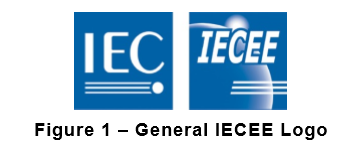 L'utilisation de noir sur fond blanc est autorisée, mais il est interdit de l’adapter, de le modifier, de le couper…According to the rules of the IECEE; a CB test certificate is only valid when the CB test report (according to the IECEE report frame) is attached.CB Test Certificates shall not be used in any form of advertising or sales promotion.This subclause does not preclude the holder of a CB Test Certificate from making reference to the existence of that Certificate in business correspondence related to equipment for which a CB Test Certificate has been issued.The IECEE Logo as shown is the graphical symbol to clearly identify the “brand” of the IECEE and show its relationship with the IEC. The IECEE Logo encompasses both boxes as shown belowComply with the use of the IECEE logo in the context of an CB scheme which must comply with OD-G 2058; The IECEE Logo appearances should not be modified, amended and kept in its entirety. - The logo does not induce compliance with standards.The IECEE Logo shall only be used in accordance with instructions provided. It shall not be used in such a manner that it compromises the integrity of the IEC, the IECEE or its Members. The IECEE Logo may be used by manufacturers and suppliers of products for which a CB Test Certificate or CB-FCS Certificate of Conformity exists. See §3.4 and 3.5 of OD-G 2058 for where the logo can be used.Use of black with white background is permitted but don’t adapt or modify (cut) in any way, the IECEE Logo for your usePROGRAMME D’ESSAI/TEST PROGRAMLa plupart du temps, les produits sous test sont couverts par une norme CEI ou CISPR, dans le cadre d’une prestation O.C.Mais il peut y avoir des cas particuliers, que ce soit en Sécurité Electrique ou en CEM.C’est l’ONC qui est responsable du plan de Test. La norme peut ne pas couvrir toutes les configurations du produit, ou le produit a une taille telle et un mode de fonctionnement spécifique, dans ce cas le CBTL informe son ONC  et propose un programme d’essai.Le CBTL devra l’expliquer au client avec l’accord de son ONC.Le CBTL devra  envoyer une proposition technique que nous devons valider.Une fois le programme d’essai validé, le CBTL peut envoyer la proposition au client.Most of the time, the products under test are covered by an IEC or CISPR standard, as part of an C.B. schemeBut there may be special cases, whether in Electrical Safety or EMC.The NCB is responsible of the test plan
The standard may not cover all product configurations, or the product has a size and mode of operation such as CBTL, in which case the CBTL inform its NCB and propose a test program.
The CBTL will have to explain it to the customer with the approval of its NCB.
The CBTL will have to send us a technical proposal that we will have to validate.
Once the test program has been validated, the CBTL can send the proposal to the client.MODIFICATION D’UN PRODUIT/ PRODUCT MODIFICATIONAu cours d’une campagne d’essai, un produit peut subir des modifications pour différentes raisons afin de respecter la norme appliquée.Le CBTL doit signaler toute modification effectuée sur le produit et nous déciderons si la campagne d’essai doit être stoppée ou pas.L’ONC décide s’il y aura une reprise d’essai total ou partielle à faire.Le CBTL devra expliquer ce processus au client.Pour la CEM et dans le cas d’une campagne d’essai que nous estimons ne pas la stopper, le processus suivant doit être appliqué :-Trouver une solution industrialisable-Continuer les essais-A la fin de la prestation, garder le produit en attendant un autre modifié industriellement.-Refaire l’essai qui était non conforme.-Signaler dans le TRF les modifications dans le paragraphe « General product information » ainsi que dans le paragraphe « Result Summary »During a trial campaign, a product may be modified for different reasons in order to meet the applied standard. The CBTL must notify the NCB of any changes made to the product and we will decide if the test campaign should be stopped or not. We will decide whether there will be a full or partial trial resumption. The CBTL will have to explain this process to the client.For the CEM and in the case of a test campaign that we do not consider to be stopping it, the following process must be applied: -Find an industrializable solution
-Continue the tests
-At the end of the service, keep the product while waiting for another modified industrially.
-Refit the test that was non-compliant.
-Report the changes in the "General product information" section and in the "Result Summary" paragraph in the TRFTRAITEMENT D’UNE AFFAIRE O.C / CB Process	NORMES UTILISABLES / STANDARDS AVAILABLELe schéma O.C est basé sur l’utilisation de normes internationales CEI.Lorsque certains pays membres n’ont pas de normes complètement harmonisées avec la norme CEI, on doit prendre en compte les déviations (ou différences nationales) de ces pays.Ces déviations sont consultables dans les bulletins O.C émis par l’IECEE sur le sitehttp://www.iecee.org. onglet « Test & Certification » -> « IEC Standards » -> choisir la norme et « Nat/Group Differences ».Dans le cadre actuel de nos reconnaissances internationales, les normes applicables par notre service sont listées sur le site https://www.iecee.org onglet « Members » -> « National Certification Bodies ».Sauf demande particulière, il est implicite que l’on utilise toujours la dernière version avec tous les amendements et corrigendums éventuels. The C.B. scheme is based on the use of international IEC standards.

When some member countries do not have standards fully harmonized with the IEC standard, the deviations (or national differences) of these countries must be taken into account.

These deviations can be found in the C.B. scheme bulletins issued by the IECEE on the website http://www.iecee.org. tab "Test & Certification" -> "IEC Standards" -> choose standard and "Nat / Group Differences".

In the current framework of our international recognitions, the standards applicable by our service are listed on the site https://www.iecee.org tab "Members" -> "National Certification Bodies".

Unless otherwise requested, it is implicit that we always use the latest version with all possible amendments and corrigendums.RAPPORTS D’ESSAIS UTILISES / TEST REPORTS USEDLes rapports d’essais officiels sont fournis par l’IECEE et sont listées sur le site https://www.iecee.org onglet « documents » -> « TRF »Seules ces trames de rapports doivent être utilisées pour les affaires O.C.  Elles sont émises à l’origine par un « TRF originator » mandaté au niveau international et adoptées par le système O.C.Pour une bonne utilisation des trames de rapport O.C, le CBTL se reportera utilement au « TRF Guide de l’IECEE » document référencé OD- 2020, disponible sur le site de l’IECEE, http://www.iecee.org puis « about the IECEE » puis « IECEE rule & operational documents »,..► Pour la création d’un amendement à un rapport O.C. procéder comme suit (Part  4 du document OD-2020)Un amendement ne peut être créé que par rapport à un rapport original.L’amendement doit préciser qu’il n’est pas valable sans le rapport original.La référence du rapport original doit être mentionnée.Un amendement peut être émis dans les cas suivants :Changement de nom/ d’adresse de l’applicant.Changement de nom/ d’adresse du fabricant.Changement de nom/ d’adresse de l’usine.Addition de modèles/ types similaires (si aucun essai n’est requis ou alors des essais limités)Modification du produit (si aucun essai n’est requis ou alors des essais limités)Nouveaux composants ajoutés ou mis en remplacement (si aucun essai n’est requis ou alors des essais limités)■ Des erreurs de frappe seront traitées comme des corrections. Cela ne requiert pas d’amendement. Dans ce cas, le CBTL ne remplace que la page où il y a l’erreur. Pour la traçabilité on met la date de la correction sur la page corrigée.■ Lorsque le CBTL fait un essai par rapport à la nouvelle version de la norme pour un même produit, il doit émettre un nouveau rapport et donc nous émettrons un nouveau certificat. On ne fait pas un amendement.■ Au-delà de 3 amendements, le CBTL émettra un nouveau rapport et certificat.■ Le mot « addendum » est proscrit.■ Le CBTL devra expliquer toujours la raison de l’amendement.■ Le CBTL devra expliquer si cela conduit à des essais partiels et lesquels.■ Le CBTL devra indiquer les clauses concernées par les modifications.Official test reports are provided by the IECEE and are listed on the https://www.iecee.org tab "documents" -> "TRF"
 
Only these reporting frames are to be used for O.C. cases. They are originally issued by an internationally mandated "TRF originator" and adopted by the O.C.

For a good use of the OC report frames, the CBTL will usefully refer to the "IECEE TRF Guide" document referenced OD-2020, available on the IECEE website, http://www.iecee.org then " about the IECEE "then" IECEE rule & operational documents ", ..► For the creation of an amendment to an C.B. scheme report proceed as follows (Part 4 of document OD-2020)

- An amendment can only be created in relation to an original report.
- The amendment must state that it is not valid without the original report.
- The reference of the original report must be mentioned.	An amendment may be issued in the following cases:
• Change of name / address of the applicant.
• Change of name / address of the manufacturer.
• Change of name / address of the factory.
• Addition of similar models / types (if no testing is required or limited testing)
• Product modification (if no testing is required or limited testing)
• New components added or replaced (if no testing is required or limited testing)■ Typing errors will be treated as corrections. This does not require an amendment. In this case, the CBTL only replaces the page where there is the error. For traceability we put the date of the correction on the corrected page.

■ When the CBTL tests against the new version of the standard for the same product, it must issue a new report and we will issue a new certificate. We do not make an amendment.

■ Beyond 3 amendments, the CBTL will issue a new report and certificate.

■ The word "addendum" is outlawed.

■ The CBTL will always have to explain the reason for the amendment.

■ The CBTL will have to explain if this leads to partial tests and which ones.

■ The CBTL will have to indicate the clauses concerned by the modifications.TRAITEMENT D’UNE DEMANDE / PROCESSING A REQUESTLes demandes se traitent comme suit : 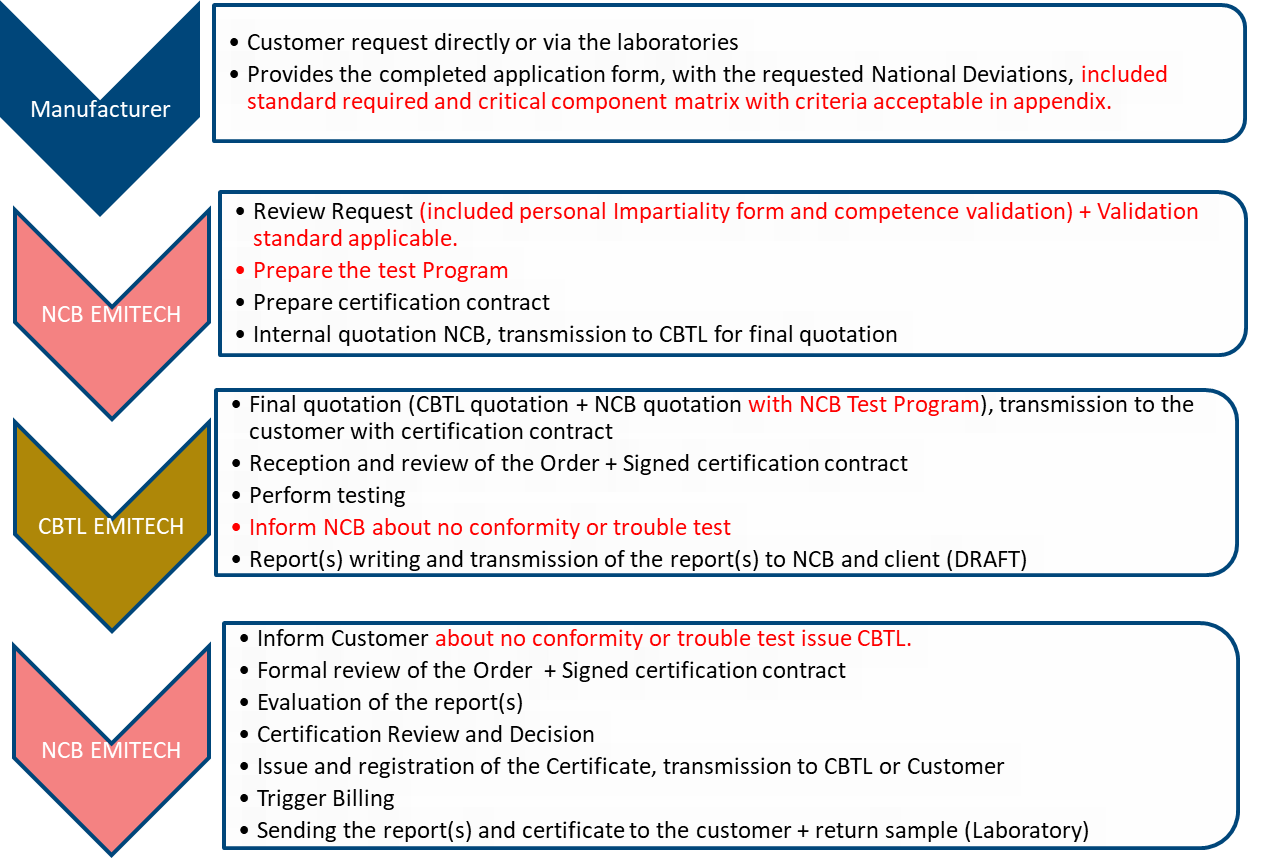 Afin de faciliter le remplissage du formulaire de demande, prendre en compte ce qui suit :Applicant : Donneur d’ordre. Comme ce qui est indiqué en début de rapportProduct : Comme ce qui est indiqué en début de rapport. Puissance optionnelle (sauf si requis par la norme). Idem pour l'indice IPCertifications, testing or services required : Norme datée + amendements. Cocher la case "CB Test Certificate". Si le Manufacturer est différent de l'Applicant, cocher "Yes" et remplir la partie 5 (voir rappel ci-dessous). Déviations nationales: description des pays en toutes lettres. Ne pas lister les pays qui n'ont pas de déviations nationales suivant la norme en question.Dans le cas d'un amendement, compléter la partie "Certification update" avec les informations sur le rapport d'origine et les modifications apportées.To facilitate filling of applicant form, consider the following:Applicant: Client. As indicated at the beginning of the reportProduct: As indicated at the beginning of the report. Optional power (unless required by the standard). Same for the IP indexCertifications, testing or services required: Standard dated + amendments. Check the "CB Test Certificate" box. If the Manufacturer is different from the Applicant, check "Yes" and complete Part 5 (see recall below). National deviations: country descriptions in full. Do not list countries that do not have national deviations according to the standard in question.In the case of an amendment, complete the "Certification update" section with the information on the original report and the changes made.Rappel: selon les définitions de l'IECEE:Applicant A firm or a person who applies to an Issuing and Recognizing NCB (NCB “A”) for obtaining a CB Test Certificate (CBTC) or a Conformity Assessment Certificate (CAC) or a Factory Surveillance Documentation, or all of the above; to a Recognizing NCB or Issuing and Recognizing NCB (NCB “B”) for national certification/ approval on the basis of a CBTC or CAC or Factory Surveillance Documentation, or all of the above. Note: The applicant is the holder of the CBTC and associated CBTR, or a CAC and associated CAR, or Factory Surveillance Documentation.Manufacturer An organisation, situated at a stated location or stated locations, that carries out or controls such stages in the process of bringing a product to the market as manufacture, assessment, verification, handling and storage of a product. A Manufacturer has full responsibility for continued compliance of the product with the relevant requirements and undertakes all obligations in that connection.Factory The location at which the product is produced or assembled and: factory surveillance is established by NCB “A” or NCB “B” in the CB Scheme or CB-FCS, or routine tests are performed by the factory, and initial assessment and factory surveillance are carried out by a CB-FSB in the Factory Surveillance Service. ARCHIVAGE / REGISTRATIONLes dossiers sont archivés 10 ans et contiennent:Le devis,Les divers courriers électroniques ou autres entre le CBTL et l’ONC,L’application Form,Le programme d’essais, le cas échéant pour les équipements complexes,Rapport(s) d’essais et le CBTCLes documents constructeurs (éventuellement),The files are archived 10 years and contains :The estimate,The various e-mails or others between the CBTL and the ONC,The Form application,The test program, where appropriate for complex equipment,Test report (s) and the CBTCThe manufacturer documents (possibly),DIFFUSION DES INFORMATIONS ET FORMATIONS / DISTRIBUTION OF INFORMATION AND TRAININGAfin que les affaires O.C. soient correctement traitées, il est important que les informations et la formation relatives au système O.C. soient correctement transmises et comprises.Le service Certification assure cette tâche.Toutes listes de décisions, nouveaux bulletins O.C. ou d’une façon générale tout document présentant un intérêt vital pour une bonne connaissance du système et de son évolution, fait l’objet d’une note interne et/ou l’envoi d’un courriel.Le cas échéant, Le service Certification, effectue des stages de formations aux salariés des CBTL. Une attestation de stage atteste de la participation au stage.In order for O.C. cases to be properly handled, it is important that information and training about the O.C. system is properly transmitted and understood.
The Certification service performs this task.

All lists of decisions, new OC bulletins or, in general, any document of vital interest for a good knowledge of the system and its evolution, is the subject of an internal note and / or the sending of an email .

Where applicable, the Certification Service carries out training courses for CBTL employees. An attestation of internship attests to the participation in the internship.OBLIGATION ADMINISTRATIVES / ADMINISTRATIVE REQUIREMENTSTout changement significatif dans les conditions d’exécution des essais du CBTL, doit être porté à notre connaissance par courriel et ne peut être mis en application qu’après notre accord.Any significant changes in the test conditions of the CBTL must be reported to us by email and can only be implemented after we have agreed.FAQLe CBTL doit-il envoyer un équipement à l’ONC ?Oui, si l’ONC le lui demande pour vérifier ou valider un point technique particulierCombien de temps un CBTL doit-il conserver l’équipement sous test ?Jusqu’à l’obtention du Certificat OCQui tient à jour le suivi des relecturesLe CBTL responsableDoes the CBTL need to send equipment to the ONC?Yes, if the ONC asks him to verify or validate a particular technical point
How long should a CBTL keep the equipment under test?Until obtaining the OC CertificateWho keeps track of re-readingsThe responsible CBTL- Fin du document – 1 Annexe à suivreANNEXE Liste des Normes ONC EMITECH – Standard list EMITECH NCBListe des normes par Catégorie du domaine de Compétence EMITECH ONC – Standard list according Categories following CLAIM OF COMPÉTENCE of NCB EMITECHProduct CategoryStandardProduct CategoryStandardTRONIEC 60065:2014OFFIEC 60950-1:2005AMD1:2009  -  AMD2:2013MEASIEC 61010-1:2010AMD1:2016ITAVIEC 62368-1:2014EMCCISPR 11:2015 AMD1:2016EMCCISPR 11:2009AMD1:2010 EMCCISPR 14-1:2016EMCCISPR 14-1:2005AMD1:2008  -  AMD2:2011EMCCISPR 14-2:2015EMCCISPR 14-2:1997AMD1:2001   -  AMD2:2008EMCCISPR 24:2010AMD1:2015EMCCISPR 32:2015 EMCCISPR 32:2012  EMCCISPR 35:2016EMCIEC 61000-3-2:2018EMCIEC 61000-3-2:2014EMCIEC 61000-3-2:2005EMCIEC 61000-3-3:2013AMD1:2017EMCIEC 61000-6-1:2016EMCIEC 61000-6-1:2005EMCIEC 61000-6-2:2016EMCIEC 61000-6-2:2005EMCIEC 61000-6-3:2006AMD1:2010EMCIEC 61000-6-4:2018EMCIEC 61000-6-4:2006AMD1:2010EMCIEC 61326-1:2012EMCIEC 61326-2-3:2006EMCIEC 61326-2-6:2012EMCIEC 62311:2007